                                       ST.JOSEPH’S UNIVERSITY, BENGALURU – 27 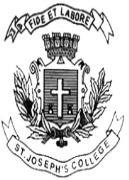 GERMAN –II SEMESTER                                         Semester Examination : APRIL 2023( Examination Conducted in May 2023)GN-221                                                  (  For Current Batch students only)    Time : 2 Hours    Maximum Marks: 60                                                   SECTION A.    (25 Marks)1. Modalverben Setze müssen, können oder wollen in der richtigen form ein!      (3x½=1 ½)Beispiel Ich muss noch Hausaufgabe machen.a) Wir _____ am Mittwoch ins Kino gehen.b) ______ du schwimmen?c) Helen _____das Auto putzen. Es ist so schmutzig.2. Was hat Meera gemacht? Schreiben Sie einen Text im Perfekt ( Hilfsverb +Partizip 2) :                                                                                                                    ( 8)Meera- In Bengaluru Medizin studieren.- Nach dem Studium heiraten- Zusammen mit ihrem Mann nach Deutschland fahren- Jetzt im Blore leben.3. Und, oder, aber? Ergänzen Sie.                                                                               (3x½=1 ½)Beispiel Ich habe viel Stress, aber die Arbeit macht Spaßa) Wir wollen ein Auto kaufen, _____ wir haben kein geld.b) Kommt ihr aus Deutschland _____aus Indien?c) Sita isst ein Käsebrot _____ trinkt ein Glas Wasser4. Ergänzen Sie die Bestimmter Artikel im Akkusativ                                                      (4×1/2=2)Beispiel : Sie kaufen die Schuhe.a) Lest ihr ______Buch?b) Der Vater hat _____ Schirm.c) Hast du ______ Zeitung?d) Divya trinkt _____Kaffee.5. Wo oder Wohin? Setze die Präposition und den passenden Artikel im Akkusativ oderDativ ein!                                                                                                                             (3x½=1 ½)Beispiel Ich bin im Kino. (in)a) Der Schlüssel liegt _____Tisch. (auf)b) Hannes stellt den Schrank _____ Flur. (in)c) Das Bild hängt ______Wand. (an)6. Ratschläge Gib Tipps mit der richtigen Form von sollen.                                       (3x½=1 ½)Beispiel Ich soll zu Hause bleiben.a) Herr Peter _____ die Kinder von der Schule abholen.b) Divya und Kavya _____Hausaufgabe machen.c) Du _____ mit dem Hund spazieren gehen.7. Präteritum sein und haben Setze sein oder haben in der richtigen Form ein!        (8x½= 4)                                                                                                                                           Beispiel Du warst im Kino.a) Wir ______ keine Zeit.b) Sie ____ Ingenieurin.c) Ihr _____ in Spanien.d) Er _____ am Wochenende frei.e) _____Sie krank?f) Ich ___ viel Spaß.g) Das Konzert ____toll.h) Sie _____Besuch.8. Schreiben Sie welche/ welches/ welcher.                                                             (5 × 1 =5)a) _____ Rock ist besser?b) _____ Hemd findest du gut?c) _____ Schal steht mir nicht?d) _____ Jacke ist nicht so teuer?e) _____ Schuhe findest du schlecht?                                                          SECTION-B                                                       (25Marks)9. Wie? Wo? Woher? Wann? Was?                                                                                  (6)1) ___________ wohnt Familie Wiechert? 2) ___________ alt ist Maria? 3) ___________ ist Herr Wiechert von Beruf? 4) ___________ geht es Ihnen? 5) ___________ kommen Sie? 6) ___________ fahren Sie nach Frankreich?10.Ergänzen Sie den Lückentext.                                                                                        (8) Fremdsprachen, Eltern, Haus, Beruf ,drei ,wohnen ,spricht, arbeitetFamilie Wiechert besteht aus ________ Personen. Das sind die ____________ Maria und Thomas und ihre Tochter Lena. Thomas __________ als Softwarespezialist, Maria ist Fotografin von _____________. Lena geht in den Kindergarten. Sie _______________ in einem Einfamilienhaus in München, Bayern. Das ___________ hat 8 3 Schlafzimmer, ein Wohnzimmer, eine Küche und einen Garten. In der Freizeit mögen Maria, Thomas und Lena reisen. Sie sprechen auch einige __________________: Thomas spricht gut Englisch und etwas Französisch, Maria spricht Englisch, ein bisschen Italienisch und Russisch, Lena ______________ etwas Französisch.11. Was ist richtig? Kreuzen Sie an.                                                                                        (6)1. In unserem Haus ist es sehr laut, ich kann nicht gut__________ a) aufstehen b) schlafen c) kochen 2. Ich muss zum Arzt gehen. Wann ist _____________ geöffnet? a) der Schalter b) der Prospekt c) die Praxis 3. Ich kann nicht allein aufstehen, können Sie mir bitte _______________? a) kommen b) verstehen c) helfen 4. Es geht mir schlecht! – Was _____________ dir denn? a) fehlt b) geht c)tut 5. Du hast Fieber, ich glaube, du musst zum ____________ gehen. a) Praxis b) Arzt c) Apotheke 6. Hast du Halsschmerzen? Du musst warmen Tee ______________. a) essen b) nehmen c) trinken12. Setze das Verb in der richtigen Form ein!                                                              (5x1/2=2½)Beispiel Wir kaufen den Käse. (kaufen)a) pavan _____spazieren. (gehen)b) Maria und Geeta _____ nach Italien. (reisen)c) _____ du gern Kaffee? (trinken)d) Ich _____ meine Hausaufgaben. (machen)e) ______ihr einen Brief? (schreiben)13. Schreiben Sie die Gegensätze .                                                                             (5x1/2=2½)                                                         Lang :Teuer:Glücklich:Jung:heiß                                                   SECTION C.                                               (10 marks)14. Schreiben Sie die Sätze richtig:                                               (5 )a) Wir / ein/ unsere Freunde / laden /zur Party.b) Fängt / der Kurs / um 8 / an.c) Ich / euch / hole / vom Bahnhof / ab.d) Marc / an / seine Freundin / ruft.e) Wir / mit / Getränke / bringen / für das Picknick.  15.                            Übersetzen Sie :                                            (5)Tom und Lisa sind seit acht Jahren verheiratet. Sie haben eine Tochter. Lisa muss nicht mehr arbeiten, sie ist Hausfrau und kümmert sich um den Haushalt und um das Kind. Tom arbeitet als Elektriker und verdient ganz gut. Sie können  sich eine Dreizimmerwohnung leisten und freuen sich sehr über ihr Auto. Jetzt sparen sie auf einen Urlaub in İtalien.*************************************************************************************************************